VRI SPILLEDRAGT KATALOG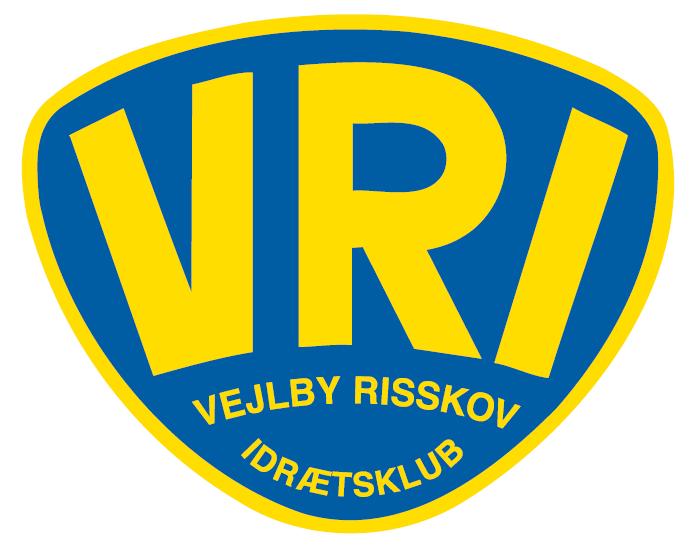                  10-749-7045                  22-111-7724                10-272-2001                22-111-2114
Sendes pr. mail til Jon	lenejon@youmail.dk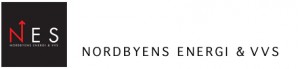 VRI SPILLEDRAGTHOLDVRI SPILLETRØJE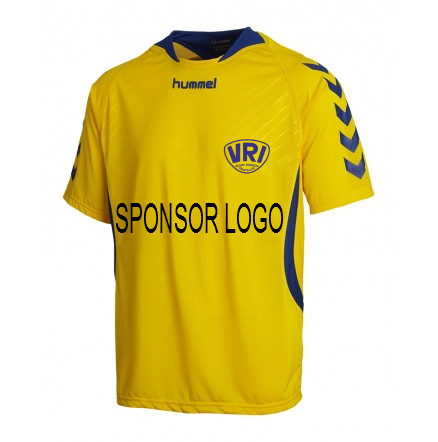 03-552-5168STRANTAL6/810/1214/16SMLXLXXLVRI SHORTS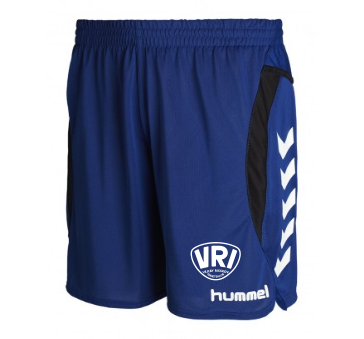 STRANTAL6/810/1214/16SMLXLXXLVRI STRØMPE      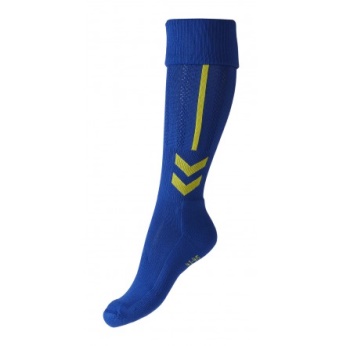 STRANTAL28/3132/3536/4041/4546/48VRI MÅLMANDSTRØJE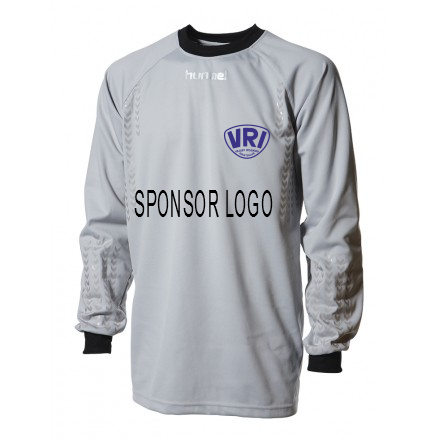 03 – 941 - 2368STRANTAL6/810/1214/16SMLXLXXLVRI MÅLMANDS SHORTS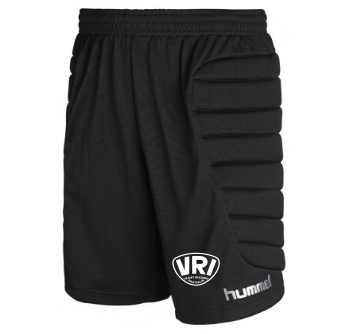 STRANTAL6/810/1214/16SMLXLXXLVRI MÅLMANDS STRØMPE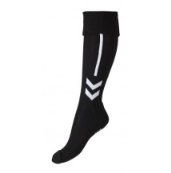 STRANTAL28/3132/3536/4041/4546/48